Ministério da EducaçãoSecretaria de Educação Profissional e TecnológicaInstituto Federal de Educação, Ciência e Tecnologia do Rio Grande do SulCampus Porto AlegreANEXO VRELATÓRIO DE ATIVIDADES DE ENSINOEdital IFRS nº     /202	– Fomento a Projetos de Ensino 202 	Identificação:Título:Coordenador:Instituição: IFRSUnidade Geral: IFRS – Campus Porto Alegre – Ensino Unidade de Origem: EnsinoPeríodo da Ação Início Previsto:Término Previsto:Número de pessoas atendidas:1.1	ResumoResumo da proposta:Palavras-chave:ObjetivosObjetivos Propostos:Objetivos Alcançados:Na sua opinião, numa escala de 0 a 100, em que medida as atividades alcançaram seus objetivos:Ministério da EducaçãoSecretaria de Educação Profissional e TecnológicaInstituto Federal de Educação, Ciência e Tecnologia do Rio Grande do SulCampus Porto Alegre( ) 0 ( ) 10 ( ) 20 ( ) 30 ( ) 40 ( ) 50 ( ) 60 ( ) 70 ( ) 80 ( ) 90 ( ) 100Se a ação não alcançou ou só alcançou parcialmente seus objetivos, identifique a(s) razão(ões):ResultadosHouve melhoria nos processos de ensino e de aprendizagem na instituição? ( ) Sim ( ) Não ( ) Não se aplicaHouve integração acadêmica: articulação com a pesquisa e a extensão? ( ) Sim ( ) Não ( ) Não se aplicaHouve integração entre as áreas do conhecimento: aspectos da interdisciplinaridade e multidisciplinaridade?( ) Sim ( ) Não ( ) Não se aplicaOs resultados obtidos foram efetivos e eficientes com relação à produção de conhecimento e quanto a sua aplicabilidade?Produtos Gerados:Gerou publicações e/ou outros produtos acadêmicos? ( )Sim ( )Não. Em caso afirmativo, quais foram as publicações?Mudanças e Dificuldades: Mudanças Ocorridas: Dificuldades Ocorridas:Conclusões e PerspectivasBibliografiaMinistério da EducaçãoSecretaria de Educação Profissional e TecnológicaInstituto Federal de Educação, Ciência e Tecnologia do Rio Grande do SulCampus Porto AlegreObservações/SugestõesEquipe de execuçãoHouve mudança na equipe de execução? ( ) Sim ( ) NãoEm caso afirmativo, descreva qual(is) integrante(s) foi(ram) incluído(s) e/ou excluído(s)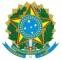 Ministério da EducaçãoSecretaria de Educação Profissional e TecnológicaInstituto Federal de Educação, Ciência e Tecnologia do Rio Grande do SulCampus Porto AlegreInstituto Federal de Educação, Ciência e Tecnologia do Rio Grande do Sul - Campus Porto Alegre.Rua Cel. Vicente, 281 | Bairro Centro Histórico | CEP 90.030-041 | Porto Alegre/RSMinistério da EducaçãoSecretaria de Educação Profissional e TecnológicaInstituto Federal de Educação, Ciência e Tecnologia do Rio Grande do SulCampus Porto AlegreEmissão de certificados:( ) para a equipe executora (coordenador e colaboradores) ( ) para público atendido pelo projetoCarga horária realizada: 	horas para coordenador 	horas para colaboradores 	horas para público atendido pelo projeto(Excluir após finalização do relatório: O coordenador da ação deve anexar ao relatório a listagem com o nome completo, e-mail, CPF dos participantes e carga horária cumprida no projeto, além de encaminhar para o e-mail da coordenadoria de ensino em formato editável)Local, dataCoordenador(a) da Ação de EnsinoInstituto Federal de Educação, Ciência e Tecnologia do Rio Grande do Sul - Campus Porto Alegre.Rua Cel. Vicente, 281 | Bairro Centro Histórico | CEP 90.030-041 | Porto Alegre/RSNomeRegime de TrabalhoInstituiçãoPeríodo	de atuaçãoCarga horáriaFunçãoIncluídosIncluídosIncluídosIncluídosExcluídosExcluídosExcluídosExcluídos